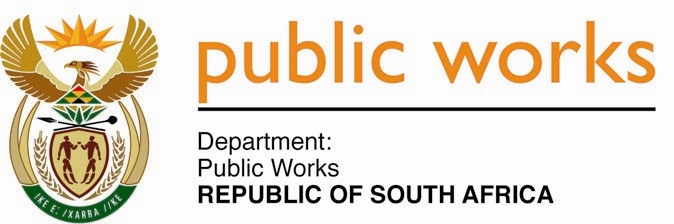 MINISTRYPUBLIC WORKS AND INFRASTRUCTUREREPUBLIC OF SOUTH AFRICA Department of Public Works l Central Government Offices l 256 Madiba Street l Pretoria l Contact: +27 (0)12 406 1627 l Fax: +27 (0)12 323 7573Private Bag X9155 l CAPE TOWN, 8001 l RSA 4th Floor Parliament Building l 120 Plain Street l CAPE TOWN l Tel: +27 21 402 2219 Fax: +27 21 462 4592 www.publicworks.gov.za NATIONAL ASSEMBLYWRITTEN REPLYQUESTION NUMBER:					        	45 [NO. NW49E]INTERNAL QUESTION PAPER NO.:				01 of 2022DATE OF PUBLICATION:					        	10 FEBRUARY 2022DATE OF REPLY:						           24 FEBRUARY 202245	Ms H Ismail (DA) asked the Minister of Public Works and Infrastructure:With regard to the renovations taking place at the Vehicle Clearance and Investigation Unit Building, 2 Bedford Avenue, Benoni, by what date will (a)(i) electricity and (ii) water be restored on the premises, (b) renovations be completed, so that normal work can continue and (c) the specified offices be cleaned?				    NW49E_______________________________________________________________________________REPLY:The Minister of Public Works and Infrastructure:I have been informed by the Department that, after engagement with the Client, it was confirmed that the facility has been vandalised while SAPS is in occupation. Security of the facility is the Client’s responsibility.(a)(i)(ii) The Client confirmed the availability electricity and water. However both electricity and water are turned off due to vandalism that takes place at the facility.(b) There is currently no repair and renovations project at the facility, the last repair and renovations project was signed off in April 2012.(c) Cleaning and security of the facility is the Client responsibility.